ЗАЧЕМ РЕБЁНКУ НУЖНЫ ТАНЦЫ?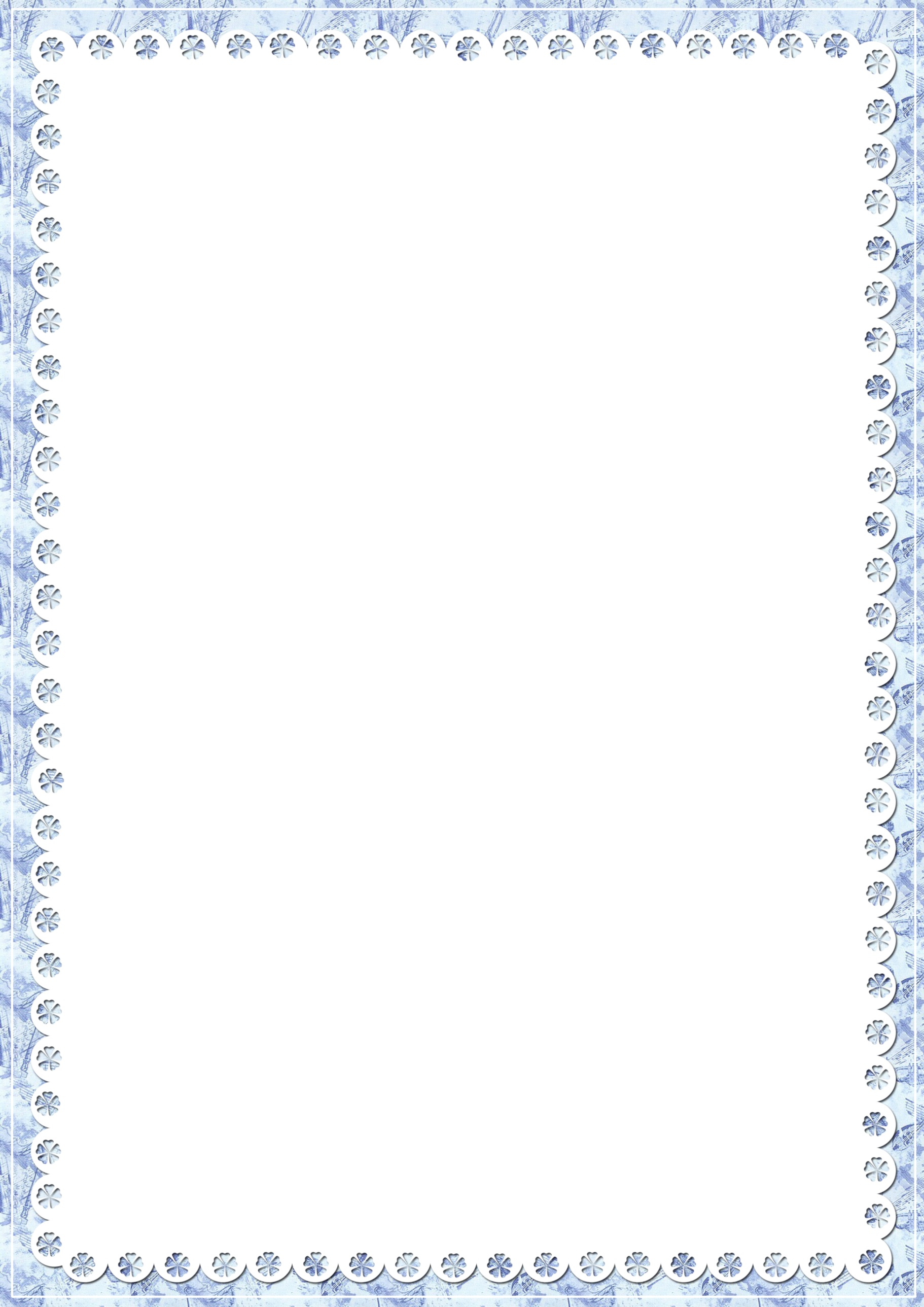 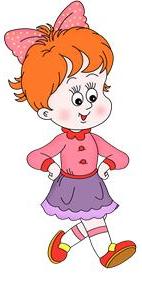 Танцы не менее важны, чем точные науки.Танцевать – это красиво! Танцевать – это полезно!Искусство танца – великолепное средство воспитания и развития маленького человека. Оно обогащает духовный мир, помогает ребёнку раскрыться как личность. Соединение движения, музыки, игры формирует атмосферу положительных эмоций, которые в свою очередь раскрепощают ребёнка, делают его поведение естественным и красивым. Что и говорить, танцевать любят все – и взрослые, и дети. И не важно, по правилам человек танцует или двигается, как умеет. В любом случае танец – это удовольствие. Многие исследования психологов доказали, что дети, занимающиеся танцами, добиваются больших успехов в учёбе, чем их сверстники, а также опережают их в общем развитии. Танец помогает формировать начальные математические и логические представления ребёнка, тренирует навыки ориентирования в пространстве; развивает речь. Занятия танцами помогают развить такие качества, как целеустремлённость, организованность и трудолюбие. Ритмика, пластика формируют основные двигательные умения и способности, препятствуют нарушению осанки. Такие занятия обогащают двигательный опыт ребёнка, совершенствуют моторику, развивают активные мыслительные действия в процессе физических упражнений.Даже самые замкнутые дети становятся более раскрепощёнными, открытыми и общительными. С помощью танца можно решать многие психологические проблемы. Ребёнок через танец начинает смотреть на мир другими глазами. Конечно, проблемы просто так ни куда не исчезнут, но воспринимать их человек начинает по-другому, гораздо более позитивно.